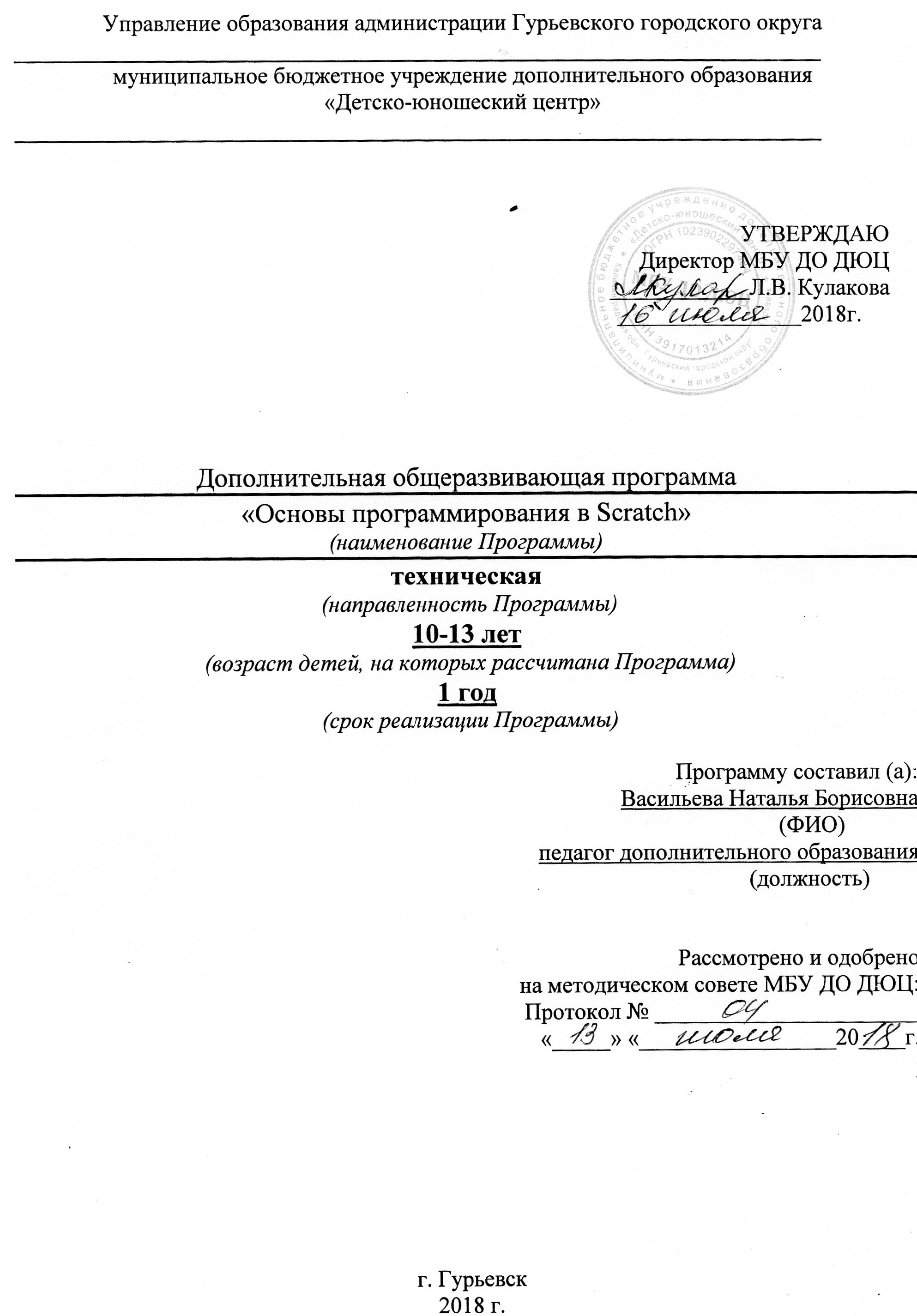 ПОЯСНИТЕЛЬНАЯ ЗАПИСКАОбразовательная программа  «Основы программирования в Scratch»  имеет техническую направленность  и ориентирована на научно-техническую подготовку  детей начальной школы, формирование творческого технического мышления, профессиональной ориентации обучающихся.Новизна, актуальность, педагогическая целесообразность, практическая значимость образовательной программыОТЛИЧИТЕЛЬНЫЕ ОСОБЕННОСТИ ПРОГРАММЫ Отличительной особенностью программы является ранний возраст обучающихся про-граммированию. Новизна программы заключается в том, что Scratch не просто язык программирования, а еще и интерактивная среда, где результаты действий визуализированы, что делает рабо-ту с программой понятной, интересной и увлекательной. Актуальность программы состоит в том, что Scratch позволяет сформировать у детей стойкий интерес к программированию, отвечает всем требованиям объектно-ориентированного программирования. Педагогическая целесообразность данной образовательной программы состоит в том, что по мере изучения программирования в среде Scratch у обучающихся формируется не только логическое мышление, но и навыки работы с мультимедиа; создаются условия для активного, поискового учения, разнообразного программирования.В основе Скретч лежит графический язык программирования, который позволяет контролировать действия и взаимодействия между различными типами данных. В среде используется метафора кирпичиков Лего, из которых даже самые маленькие дети могут собрать простейшие конструкции. Но, начав с малого, можно дальше развивать и расширять свое умение строить и программировать.Формирование научного мировоззрения школьников, развитие мышления посредством изучения вопросов программирования и алгоритмизации. Подготовка учащихся к успешному усвоению базового и профильного курса «Информатика» в старших классах. Программа «Основы программирования в Scratch» педагогически целесообразна т.к. знакомит учащихся с программой позволяющей программировать , упрощая некоторые вопросы работы с ветвлениями , циклами.Можно ли научиться программировать играя? Оказывается, можно. Американские ученые, задумывая новую учебную среду для обучения школьников программированию, стремились к тому, чтобы она была понятна любому ребенку, умеющему читать.Название «scratch» в переводе с английского имеет несколько значений. Это и царапина, которую оставляет  самостоятельный опыт, и линия старта. Со Скретчем удобно стартовать. Сами разработчики характеризуют программу так: «Скретч предлагает низкий пол (легко начать), высокий потолок (возможность создавать сложные проекты) и широкие стены (поддержкабольшого многообразия проектов)». Подобно тому, как дети, только-только начинающие говорить, учатся складывать из отдельных слов фразы, и Скретч обучает из отдельных кирпичиков-команд собирать целые программы.Скретч приятен «на ощупь». Его блоки легко соединяемые друг с другом и так же легко, если надо, разбираемые, сделаны явно из пластичных материалов. Они могут многократно растягиваться и снова ужиматься без намека на изнашиваемость. Скретч зовет к экспериментам!При этом важной особенностью этой среды является то, что в ней принципиально невозможно создать неработающую программу.В Скретче можно сочинять истории, рисовать и оживлять на экране придуманные персонажи, создавать презентации, игры, в том числе интерактивные, исследовать параметрические зависимости.Поскольку любой персонаж в среде Скретч может выполнять параллельно несколько действий – двигаться, поворачиваться, изменять цвет, форму и т.д., юные скретчисты учатся мыслить любое сложное действие как совокупность простых. В результате они не толькоосваивают базовые концепции программирования (циклы, ветвления, логические операторы, случайные числа, переменные, массивы), которые пригодятся им при изучении более сложных языков, но и знакомятся с полным циклом решения задач, начиная с этапа описания идеи изаканчивая тестированием и отладкой программы.Скретч легко перекидывает мостик между программированием и другими школьными науками. Так возникают межпредметные проекты. Они помогут сделать наглядными понятия отрицательных чисел и координат или, например, уравнения плоских фигур, изучаемых на уроках геометрии. В них оживут исторические события и географические карты. А тесты по любым предметам сделают процесс обучения веселым и азартным.Ключевые понятия образовательной программыВ образовательной программе используются следующие термины и понятия:Общие термины:Дополнительная общеобразовательная программа – документ, определяющий содержание дополнительного образования. К дополнительным образовательным программам относятся: дополнительные общеразвивающие программы, дополнительные предпрофессиональные программы (Ст.12 п.4 ФЗ-273 «Об образовании в РФ»).Учебный план – документ, который определяет перечень,   последовательность и распределение по периодам обучения учебных предметов, курсов, дисциплин (модулей), практики, иных видов учебной деятельности и, если иное не установлено настоящим Федеральным законом, формы промежуточной аттестации обучающихся.Рабочая программа – часть образовательной программы, определяющий объем, содержание и порядок реализации дополнительных общеобразовательных программ.  Учащиеся – лица, осваивающие образовательные программы начального общего, основного общего или среднего общего образования, дополнительные общеобразовательные программы;Средства обучения и воспитания – приборы, оборудование, включая спортивное оборудование и инвентарь, инструменты (в том числе музыкальные), учебно-наглядные пособия, компьютеры, информационно-телекоммуникационные сети, аппаратно-программные и аудиовизуальные средства, печатные и электронные образовательные и информационные ресурсы и иные материальные объекты, необходимые для организации образовательной деятельностиЦель:сформировать у обучающихся базовые представлений о языках программирования, алгоритме, исполнителе, способах записи алгоритма.Задачи:Обучающие: Обучение основным базовым алгоритмическим конструкциям. Обучение навыкам алгоритмизации задачи.Освоение основных этапов решения задачи. Обучение навыкам разработки, тестирования и отладки несложных программ.Обучение проекта, его структуры, дизайна и разработкиРазвивающие: Развивать познавательный интерес школьников.Развивать творческое воображение, математическое и образное мышление учащихся.Развивать умение работать с компьютерными программами и дополнительными источниками информации.Развивать навыки планирования проекта, умение работать в группе 
Воспитывающие: Воспитывать интерес к занятиям информатикой.Воспитывать культуру общения между учащимися.Воспитывать культуру безопасного труда при работе за компьютером.Воспитывать культуру работы в глобальной сети.Формы организации учебного процесса.Основной формой обучения является практическая работа, которая выполняется малыми группами (2-3 человека) или индивидуальная работа.Содержание программы отобрано в соответствии с возрастными особенностями учащихся 5-х классов.Сроки реализации программы: 1 год.На реализацию программы отводится 2 часа в неделю (два занятия в неделю по 45 мин), всего 72 часа в год. Формы и методы обучения определены возрастом учащихся. При проведении занятий используются компьютеры с установленной программой Scratch, проектор, сканер, принтер, компьютерная сеть с выходом в Интернет. Теоретическая работа чередуется с практической, а также используются интерактивные формы обучения.Формы проведения занятий: беседы, игры, практические занятия, самостоятельная работа, викторины и проекты.Использование метода проектов позволяет обеспечить условия для развития у ребят навыков самостоятельной постановки задач и выбора оптимального варианта их решения, самостоятельного достижения цели, анализа полученных результатов с точки зрения решения поставленной задачи.Программой предусмотрены методы обучения: объяснительно-иллюстративные, частично-поисковые (вариативные задания), творческие, практические.Личностные и метапредметные результаты освоения курса внеурочной деятельности.Программа реализуется на основе следующих принципов:Обучение в активной познавательной деятельности. Все темы учащиеся изучают на практике, выполняя различные творческие задания,  общаясь в парах и группах друг с другом.Индивидуальное обучение. Обучение учащихся работе на компьютере дает возможность организовать деятельность учащихся с индивидуальной скоростью и в индивидуальном объеме. Данный принцип реализован через организацию практикума по освоению навыков работы на компьютере.Принцип природосообразности. Основной вид деятельности школьников – игра, через нее дети познают окружающий мир, поэтому в занятия включены игровые элементы, способствующие успешному освоению курса.Преемственность. Программа курса построена так, что каждая последующая тема логически связана с предыдущей. Данный принцип учащимся помогает понять важность уже изученного материала и значимость каждого отдельного занятия.Целостность и непрерывность, означающие, что данная ступень является важным звеном единой общешкольной подготовки по информатике и информационным технологиям. В рамках данной ступени подготовки продолжается осуществление вводного, ознакомительного обучения школьников, предваряющего более глубокое изучение предмета в 8-9 (основной курс) и 10-11 (профильные курсы) классах.Практико-ориентированность, обеспечивающая отбор содержания, направленного на решение простейших практических задач планирования деятельности, поиска нужной информации, инструментирования всех видов деятельности на базе общепринятых средств информационной деятельности, реализующих основные пользовательские возможности информационных технологий. При этом исходным является положение о том, что компьютер может многократно усилить возможности человека, но не заменить его.Принцип дидактической спирали как важнейший фактор структуризации в методике обучения информатике: вначале общее знакомство с понятием с учетом имеющегося опыта обучаемых, затем его последующее развитие и обогащение, создающее предпосылки для научного обобщения в старших классах.Принцип развивающего обучения (обучение ориентировано не только на получение новых знаний в области информатики и информационных технологий, но и на активизацию мыслительных процессов, формирование и развитие у школьников обобщенных способов деятельности, формирование навыков самостоятельной работы).Требования к результатам обученияЛичностные результаты:широкие познавательные интересы, инициатива и любознательность, мотивы познания и творчества; готовность и способность учащихся к саморазвитию и реализации творческого потенциала в духовной и предметно-продуктивной деятельности за счет развития их образного, алгоритмического и логического мышления; готовность к повышению своего образовательного уровня и продолжению обучения с использованием средств и методов информатики и ИКТ; интерес к информатике и ИКТ, стремление использовать полученные знания в процессе обучения другим предметам и в жизни; способность связать учебное содержание с собственным жизненным опытом и личными смыслами, понять значимость подготовки в области информатики и ИКТ в условиях развития информационного общества; готовность к самостоятельным поступкам и действиям, принятию ответственности за их результаты; готовность к осуществлению индивидуальной и коллективной информационной деятельности; способность к избирательному отношению к получаемой информации за счет умений ее анализа и критичного оценивания; ответственное отношение к информации с учетом правовых и этических аспектов ее распространения; способность и готовность к принятию ценностей здорового образа жизни за счет знания основных гигиенических, эргономических и технических условий безопасной эксплуатации средств ИКТ.Метапредметные результаты: владение умениями организации собственной учебной деятельности, включающими: целеполагание как постановку учебной задачи на основе соотнесения того, что уже известно, и того, что требуется установить; планирование – определение последовательности промежуточных целей с учетом конечного результата, разбиение задачи на подзадачи, разработка последовательности и структуры действий, необходимых для достижения цели при помощи фиксированного набора средств; прогнозирование – предвосхищение результата; контроль – интерпретация полученного результата, его соотнесение с имеющимися данными с целью установления соответствия или несоответствия (обнаружения ошибки); коррекция – внесение необходимых дополнений и корректив в план действий в случае обнаружения ошибки; оценка – осознание учащимся того, насколько качественно им решена учебно-познавательная задача; владение основными универсальными умениями информационного характера: постановка и формулирование проблемы;поиск и выделение необходимой информации, применение методов информационного поиска; структурирование и визуализация информации; выбор наиболее эффективных способов решения задач в зависимости от конкретных условий;самостоятельное создание алгоритмов деятельности при решении проблем творческого и поискового характера;владение основами продуктивного взаимодействия и сотрудничества со сверстниками и взрослыми: умение правильно, четко и однозначно сформулировать мысль в понятной собеседнику форме; умение осуществлять в коллективе совместную информационную деятельность, в частности при выполнении проекта; умение выступать перед аудиторией, представляя ей результаты своей работы с помощью средств ИКТ;использование коммуникационных технологий в учебной деятельности и повседневной жизни.Предметные результаты:умение использовать термины «информация», «сообщение», «данные», «алгоритм», «программа»; понимание различий между употреблением этих терминов в обыденной речи и в информатике;умение составлять линейные, разветвляющиеся и циклические алгоритмы управления исполнителями на языке программирования Скретч;умение использовать логические значения, операции и выражения с ними;овладение понятиями класс, объект, обработка событий;умение формально выполнять алгоритмы, описанные с использованием конструкций ветвления (условные операторы) и повторения (циклы), вспомогательных алгоритмов;умение создавать и выполнять программы для решения несложных алгоритмических задач в программе Скретч;умение использовать готовые прикладные компьютерные программы и сервисы;навыки выбора способа представления данных в зависимости от постановленной задачи.В результате учебной деятельности, для решения разнообразных учебно-познавательных и учебно-практических задач, у обучающихся будут формироваться и развиваться необходимые универсальные учебные действия и специальные учебные умения, что заложит основу успешной учебной деятельности в средней и старшей школе.Прогнозируемые результаты:Требования к уровню выпускника. Обучающийся, участвующий в проектной научно-познавательной деятельности, по окончании курса должен знать :отдельные способы планирования деятельности: составление плана предстоящего проекта в виде рисунка, схемы; составление плана предстоящего проекта в виде таблицы объектов, их свойств и взаимодействий; разбиение задачи на подзадачи; распределение ролей и задач в группе; уметь :составить план проекта, включая: выбор темы; анализ предметной области; разбиение задачи на подзадачи; проанализировать результат и сделать выводы; найти и исправить ошибки; публично выступить с докладом; наметить дальнейшие пути развития проекта; иметь первичные навыки работы в группе; ведения спора; донесения своих мыслей до других. Учащийся должен знать Алгоритмы и блоки Понятие алгоритма Исполнитель Система команд исполнителя Реализация алгоритмов: блоки Scratch Движение Контроль Внешность Числа Перо Звук Сенсоры События Виды событий Сообщения Источник Адресат Обработчик Графический редактор Рисование Модификация Центрирование Математический базис Отрицательные числа Декартова система координат Десятичные дроби Операции отношения Логические операции «И», «ИЛИ» Случайные числа Арифметические операции и функции Градусная мера угла Объекты Создание Свойства Методы (скрипты) Последовательность и параллельность Взаимодействие уметь работать в среде Scratch. Механизм оценивания образовательных результатов Контроль уровня освоения материала учащимися  осуществляется по результатам выполнения практических заданий на каждом  занятии, по результатам тестирования, завершающим теоретические разделы программы. Критерии оценки результативности определяются на основании содержания образовательной программы и в соответствии с ее прогнозируемыми результатами.  Оценивание результатов тестирования  условно  производится по пятибалльной системе:Отличное освоение – 5: успешное освоение воспитанником более 70 процентов содержания образовательной программы;Хорошее – 4: успешное освоение воспитанником от 60 до 70% содержания образовательной программы Удовлетворительное – 3: успешное  освоение воспитанником от 50 до 60% содержания образовательной программыСлабое – 2: освоение воспитанником  менее 50 % содержания образовательной программы.Полное отсутствие – 1Важным элементом механизма оценивания образовательных результатов является рейтинг творческой активности учащихся в конкурсах, выставках и иных мероприятиях различных уровней. Формы подведения итоговпо результатам конкурсных работ на муниципальной, областной выставке НТТМ;по результатам соревнований по робототехнике;Организационно-педагогические условия реализации программыОбразовательный процесс осуществляется на основе учебного плана, рабочей программы и регламентируется расписанием занятий.В качестве нормативно-правовых оснований проектирования данной программы выступает Федеральный закон Российской Федерации от 29.12.2012 г. №273-ФЗ «Об образовании в Российской Федерации», приказ Министерства образования Российской Федерации от 29.08.2013 г. № 1008 «Об утверждении порядка организации и осуществления образовательной деятельности по дополнительным общеобразовательным программам», Устав учреждения, правила внутреннего распорядка обучающихся, локальные акты учреждения. Техническое обеспечение образовательного процесса 1. Операционная система – Windows XP, Windows 7 2. On-line версия Scratch 2.0 3. Tекстовый процессор Word 2007, Word 2010, Word 2013 4. Растровый графический редактор Paint 5. Мультимедиа проигрыватель (входит в состав операционных систем или др.). 6. Браузер (входит в состав операционных систем или др.) 7. Программа для просмотра pdf-файлов 8. Акустические колонки 9. Наушники 10. Микрофон Режим занятий Образовательная деятельность проводятся в течение всего календарного   года, с 1 сентября по 31 августа, который делится на учебный период  по общеразвивающей программе и летний период.   Учебный период Начало учебного периода- 1 сентябряОкончание учебного периода – 31 маяУчебный период состоит из аудиторных и внеаудиторных занятий.-продолжительность аудиторные занятия – 36 недель-продолжительность внеаудиторных занятий- 3 неделиЛетний период:Начало летнего периода – 1 июня;Окончание летнего периода – 31 августа;Летний период состоит из внеуадиторных занятий и самоподготовки.-Продолжительность внеаудиторных занятий–7 недель;           -Продолжительность самоподготовки-6 недель   Комплектование в группы производится с 1 июня по 1 сентября          текущего года для групп второго и последующих годов обучения,и до 10 сентября – для первого года обучения.Образовательная программа рассчитана на один год обучения - 72 часа   Режим работы – двухчасовые занятия один или два раза в неделю.   После каждого часа занятий 10-ти минутные перерывы. Формы работы  в летний период: В летний период занятия детей в объединении проводятся в разных формах и видах: экскурсии, поездки, соревнования, конкурсы, участие в работе летнего  оздоровительного лагеря, самоподготовка. УЧЕБНЫЙ ПЛАНКАЛЕНДАРНЫЙ УЧЕБНЫЙ ГРАФИКСОДЕРЖАНИЕ КУРСА1 РАЗДЕЛ «Вводное занятие»Компьютер как универсальный исполнитель. Понятие исполнителя, алгоритма и программы, их назначение, виды и использование. Виды управления исполнителем. Способы записи алгоритма. Основные характеристики исполнителя. Знакомство с исполнителем Скретч и средой программирования. Система команд исполнителя Скретч. Линейный алгоритм, цикл, ветвления,  их  реализация в среде Скретч. Понятие проект, его структура и реализация в среде Скретч.2 РАЗДЕЛ «Знакомство с программной средой Scratch»Понятие исполнителя, алгоритма и программы, их назначение, виды и использование. Виды управления исполнителем. Способы записи алгоритмов. Блок-схемы. Программы .Основные элементы интерфейса программы Скретч. Создание, сохранение и открытие проектов. Основные группы команд их цвета и назначение. Линейный алгоритм. Ветвления. Запись в виде блок-схем, Циклы. Постановка, алгоритмизация, кодирование, тестирование, отладка программы. Понятия объект, экземпляр объекта, свойства и методы объекта. Обработка событий. Линейный алгоритм. Движение объекта по заданному маршруту. Запись на языке Скретч. Ветвления. Обработка событий. Изменение цвета и толщины линии. Запись на языке Скретч. Цикл. Повторение рисунков. Орнаменты. Запись на языке Скретч. Переменные и их виды. Правила использования переменных в языке Скретч. Основные арифметические операции. Обзор основных функций. Функция случайных чисел. Правила использование цветов. Работа в растровом редакторе. Вставка звуковых файлов. Программная обработка звуковых сигналов. Постановка задачи. Выбор темы игры. Подготовка элементов дизайна.3 РАЗДЕЛ «Проектная деятельность и моделирование процессов и систем»2.Основные приемы программирования и создания проекта (20 часов) Постановка, алгоритмизация, кодирование, тестирование, отладка программы. Понятия объект, экземпляр объекта, свойства и методы объекта. Обработка событий. Линейный алгоритм. Движение объекта по заданному маршруту. Запись на языке Скретч. Ветвления. Обработка событий. Изменение цвета и толщины линии. Запись на языке Скретч. Цикл. Повторение рисунков. Орнаменты. Запись на языке Скретч. Переменные и их виды. Правила использования переменных в языке Скретч. Основные арифметические операции. Обзор основных функций. Функция случайных чисел. Правила использование цветов. Работа в растровом редакторе. Вставка звуковых файлов. Программная обработка звуковых сигналов. Постановка задачи. Выбор темы игры. Подготовка элементов дизайна.Проекты: « Игра Лабиринт», «Автоматическая черепашка», «Ручная черепашка», «Неутомимая черепашка», «Калькулятор», «Игра Угадай число», «Музыкальный синтезатор»Разработка и создание компьютерной игры с использованием заранее подготовленных материалов. Групповая проверка созданной игры Устранение ошибок. ЛИТЕРАТУРАНормативные актыКонвенция о правах ребенка (одобрена Генеральной Ассамблеей ООН 20 ноября 1989 г.). Ратифицирована Постановлением ВС СССР 13 июня 1990 г. № 1559-1 // СПС Консультант Плюс.Федеральный закон Российской Федерации от 29.12.2012 г. №273-ФЗ «Об образовании в Российской Федерации».Приказ Министерства образования Российской Федерации от 29.08.2013 г. № 1008 «Об утверждении порядка организации и осуществления образовательной деятельности по дополнительным общеобразовательным программам».Концепция развития дополнительного образования детей в Российской Федерации до 2020 года.Постановление Главного государственного санитарного врача Российской Федерации от 04.07.2014 г. № 41 «Об утверждении СанПиН 2.4.4.3172-14 "Санитарно-эпидемиологические требования к устройству, содержанию и организации режима работы образовательных организаций дополнительного образования детей"».Положение о дополнительных общеразвивающих программах;Устав учрежденияСписок литературы для педагога:Для педагога: 1. Асмолов А. Г., Ягодин Г. А. Образование как расширение возможностей развития личности (от диагностики отбора — к диагностике развития) // Вопросы психологии. 1992. № 1–2. С. 6–13. 2. Базисный учебный план общеобразовательных учреждений Российской Федерации. М.: Просвещение, 2008. 25 с. (Стандарты второго поколения). 3. Герасимова Т. Б. Организация проектной деятельности в школе. // Преподавание исто-рии в школе. 2007. № 5. С. 17–21. 4. Концепция федеральных государственных образовательных стандартов общего обра-зования: проект / Рос.акад. образования; под ред. А. М. Кондакова, А. А. Кузнецова. М.: Просвещение, 2008. 39 с. (Стандарты второго поколения). 5. Краля Н. А. Метод учебных проектов как средство активизации учебной деятельности учащихся: Учеб-но-методическое пособие / Под ред. Ю. П. Дубенского. Омск: Изд-во ОмГУ, 2005. 59 с. 6. Матвеева Н. В. Информатика и ИКТ. 3 класс: методическое пособие / Н. В. Матвеева, Е. Н. Челак, Н. К. Конопатова, Л. П. Панкратова. М.: БИНОМ. Лаборатория знаний, 2009. 420 с. 7. Матяш Н. В. Психология проектной деятельности школьников в условиях технологи-ческого образования/ Под ред. В. В. Рубцова. Мозырь: РИФ «Белый ветер», 2000. 285 с. 8. Патаракин Е. Д. Учимся готовить в среде Скретч (Учебно-методическое пособие). М: Интуит.ру, 2008. 61 с. 9. Пахомова Н. Ю. Метод учебного проекта в образовательном учреждении: Пособие для учителей и студен-тов педагогических вузов. М.: Аркти, 2008. 112 с. 10. Примерные программы начального общего образования [Электронный ресурс] // Фе-деральный государственный образовательный стандарт [сайт]. URL: http://standart.edu.ru/catalog.aspx?CatalogId=531 11. Скретч [Электронный ресурс] // Материал с Wiki-ресурса Letopisi.Ru — «Время вер-нуться домой». URL: http://letopisi.ru/index.php/Скретч 12. Хохлова М. В. Проектно-преобразовательная деятельность младших школьников. // Педагогика. 2004. № 5. С. 51–56. 13. Цукерман Г. А. Что развивает и чего не развивает учебная деятельность младших школьников? // Вопросы психологии. 1998. № 5. С. 68–81. 14. Школа Scratch [Электронный ресурс] // Материал с Wiki-ресурса Letopisi.Ru — «Время вернуться домой». URL: http://letopisi.ru/index.php/Школа_Scratch 15. Scratch | Home | imagine, pgogram, share [cайт]. URL: http://scratch.mit.edu 16. Scratch | Галерея | Gymnasium №3 [cайт]. URL: http://scratch.mit.edu/galleries/view/54042 Для детей: 1. Патаракин Е. Д. Учимся готовить в среде Скретч (Учебно-методическое пособие). М: Интуит.ру, 2008. 61 с. 2. . Скретч [Электронный ресурс] // Материал с Wiki-ресурса Letopisi.Ru — «Время вернуться домой». URL: http://letopisi.ru/index.php/Скретч 3. Школа Scratch [Электронный ресурс] // Материал с Wiki-ресурса Letopisi.Ru — «Время вернуться домой». URL: http://letopisi.ru/index.php/Школа_Scratch Интернет-ресурсы1. Живой журнал LiveJournal - справочно-навигационный сервис.2. Статья ««Школа» Лего-роботов» / / Автор: Александр Попов.3. [Электронный ресурс] — Режим доступа: свободный.4. http://russos.livejournal.com/817254.html,— Загл. с экрана 5. Каталог сайтов по робототехнике - полезный, качественный и наиболее полный сборник информации о робототехнике. [Электронный ресурс] — Режим доступа: , свободный http://robotics.ru/.— Загл. с экрана.6. http://www.lego.com/education/ № п/пРаздел программы/ Предмет, дисциплина, модульОбщее количество часовВ том числеВ том числе№ п/пРаздел программы/ Предмет, дисциплина, модульОбщее количество часовТеоретическиеПрактические1.Вводное занятие22-2.Знакомство с программной средой Scratch4623233.Проектная деятельность и моделирование процессов и систем 165114.Массовая работа с учащимися2-25.Промежуточная и итоговая аттестация учащихся. Подведение итогов2-2Всего аудиторные занятия:Всего аудиторные занятия:7230427.Внеаудиторный период208.Самоподготовка12Всего внеаудиторные занятия:Всего внеаудиторные занятия:32Всего:Всего:104Год реали-зации программы Учебный период  Учебный период  Учебный период  Учебный период  Учебный период  Учебный период  Учебный период  Учебный период  Учебный период  Учебный период  Учебный период  Учебный период Летний периодЛетний периодЛетний периодЛетний периодПродолжительностькалендарного годаГод реали-зации программысентябрьсентябрьоктябрьноябрьдекабрьянварьянварьфевральмартапрельмаймайиюньиюльиюльавгустПродолжительностькалендарного годаI год обучения1,5 нед.2,5 нед4недели4 недели5 недель1,5нед.3 нед.4 недели5 нед.4 недели4,5 неделиПро-меж.аттестация4 нед.3 24 нед.52 неделиАудиторные занятия по расписанию  - 36 недельВнеаудиторный  период - 10 недельCамоподготовка – 6 недельВ конце учебного года проводится промежуточная и итоговая аттестации. 